South KoreaSouth KoreaSouth KoreaSouth KoreaOctober 2023October 2023October 2023October 2023MondayTuesdayWednesdayThursdayFridaySaturdaySunday12345678National Foundation Day9101112131415Hangul Day16171819202122232425262728293031NOTES: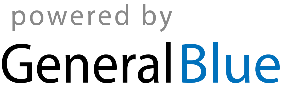 